МИНИСТЕРСТВО СЕЛЬСКОГО ХОЗЯЙСТВА, ПИЩЕВОЙ И ПЕРЕРАБАТЫВАЮЩЕЙ ПРОМЫШЛЕННОСТИ КАМЧАТСКОГО КРАЯПРИКАЗ № 29/  г. Петропавловск-Камчатский			                 «___»________2017 годаВ целях уточнения отдельных положений приказа Министерства сельского хозяйства, пищевой и перерабатывающей промышленности Камчатского края от 31.03.2014 № 29/74 «Об утверждении порядка предоставления субсидий на возмещение части затрат сельскохозяйственным товаропроизводителям Камчатского края на уплату страховой премии по договорам сельскохозяйственного страхования в рамках реализации государственной программы Камчатского края «Развитие сельского хозяйства и регулирование рынков сельскохозяйственной продукции, сырья и продовольствия Камчатского края на 2014-2018 годы»ПРИКАЗЫВАЮ:1. Внести в приказ Министерства сельского хозяйства, пищевой и перерабатывающей промышленности Камчатского края от 31.03.2014 № 29/74 «Об утверждении порядка предоставления субсидий на возмещение части затрат сельскохозяйственным товаропроизводителям Камчатского края на уплату страховой премии по договорам сельскохозяйственного страхования в рамках реализации государственной программы Камчатского края «Развитие сельского хозяйства и регулирование рынков сельскохозяйственной продукции, сырья и продовольствия Камчатского края на 2014-2018 годы» следующие изменения:1) по тексу слова «2014-2018 годы» исключить;2) приложение к приказу Министерства сельского хозяйства, пищевой и перерабатывающей промышленности Камчатского края от 31.03.2014 № 29/74 «Об утверждении порядка предоставления субсидий на возмещение части затрат сельскохозяйственным товаропроизводителям Камчатского края на уплату страховой премии по договорам сельскохозяйственного страхования в рамках реализации государственной программы Камчатского края «Развитие сельского хозяйства и регулирование рынков сельскохозяйственной продукции, сырья и продовольствия Камчатского края на 2014-2018 годы» изложить в редакции, согласно приложению к настоящему приказу.2. Настоящий приказ вступает в силу через 10 дней после дня его официального опубликования и распространяется на правоотношения, возникшие с 1 января 2017 года.И.о. Министра	               В.А. РешетькоПриложение к приказу Минсельхозпищепрома Камчатского краяот «..» …….. 2017 № 29/…«Приложение к приказу Минсельхозпищепрома Камчатского краяот 31.03.2014 № 29/74Порядок предоставления субсидий на возмещение части затрат сельскохозяйственным товаропроизводителям Камчатского края на уплату страховой премии по договорам сельскохозяйственного страхования Настоящий Порядок разработан в целях реализации подпрограмм «Развитие растениеводства и мелиорации земель сельскохозяйственного назначения» и «Развитие животноводства» государственной программы Камчатского края «Развитие сельского хозяйства и регулирование рынков сельскохозяйственной продукции, сырья и продовольствия Камчатского края», утвержденной постановлением Правительства Камчатского края от 29.11.2013
№ 523-П (далее – Госпрограмма), в соответствии со статьей 78 Бюджетного кодекса Российской Федерации и постановлением Правительства Российской Федерации от 06.09.2016 № 887 «Об общих требованиях к нормативным правовым актам, муниципальным правовым актам, регулирующим предоставление субсидий юридическим лицам (за исключением субсидий государственным (муниципальным) учреждениям), индивидуальным предпринимателям, а также физическим лицам - производителям товаров, работ, услуг» и определяет цели, порядок и условия предоставления субсидий сельскохозяйственным товаропроизводителям Камчатского края (признаваемым таковыми в соответствии с частью 1 статьи 3 Федерального закона от 29.12.2006 №264-ФЗ «О развитии сельского хозяйства», за исключением граждан, ведущих личное подсобное хозяйство) на возмещение части затрат на уплату страховых премий по договорам сельскохозяйственного страхования в области растениеводства и животноводства (далее соответственно – субсидии, получатели субсидии).Субсидии предоставляются при соблюдении следующих требований: 1) на первое число месяца, предшествующего месяцу предоставления документов на получение субсидии, у получателя субсидии должна отсутствовать просроченная задолженность по возврату в краевой бюджет субсидий, бюджетных инвестиций, предоставленных в том числе в соответствии с иными правовыми актами Камчатского края и иная просроченная задолженность перед бюджетом Камчатского края;2) получатели субсидии не должны являться иностранными юридическими лицами, а также российскими юридическими лицами, в уставном (складочном) капитале которых доля участия иностранных юридических лиц, местом регистрации которых является государство или территория, включенные в утверждаемый Министерством финансов Российской Федерации перечень государств и территорий, предоставляющих льготный налоговый режим налогообложения и (или) не предусматривающих раскрытия и предоставления информации при проведении финансовых операций (офшорные зоны) в отношении таких юридических лиц, в совокупности превышает 50 процентов;3) получатели субсидии не должны получать средства из соответствующего бюджета бюджетной системы Российской Федерации в соответствии с иными нормативными правовыми актами, муниципальными правовыми актами на цели, установленные настоящим порядком.Субсидии предоставляются Министерством сельского хозяйства, пищевой и перерабатывающей промышленности Камчатского края (далее - Минсельхозпищепром Камчатского края) в пределах бюджетных ассигнований, предусмотренных в краевом бюджете на соответствующий финансовый год и плановый период, в пределах лимитов бюджетных обязательств, доведенных в установленном порядке. Целями предоставления субсидии являются:1) на возмещение части затрат сельскохозяйственных товаропроизводителей на уплату страховой премии по договорам сельскохозяйственного страхования (далее - договор страхования) на случай утраты (гибели) урожая сельскохозяйственных культур (зерновых, зернобобовых, масличных, технических, кормовых, бахчевых культур, картофеля, овощей), виноградников, плодовых, ягодных, орехоплодных насаждений, плантаций хмеля, чая, утраты (гибели) посадок многолетних насаждений (виноградники, плодовые, ягодные и орехоплодные насаждения, плантации хмеля, чая) (далее соответственно - страховая премия, сельскохозяйственное страхование) в результате наступления следующих событий:а) воздействие опасных для производства сельскохозяйственной продукции природных явлений (атмосферная, почвенная засуха, суховей, заморозки, вымерзание, выпревание, градобитие, пыльная буря, ледяная корка, половодье, наводнение, подтопление, паводок, оползень, переувлажнение почвы, сильный ветер, ураганный ветер, землетрясение, лавина, сель, природный пожар);б) проникновение и (или) распространение вредных организмов, если такие события носят эпифитотический характер;в) нарушение электро-, тепло-, водоснабжения в результате стихийных бедствий при страховании сельскохозяйственных культур, выращиваемых в защищенном грунте или на мелиорируемых землях;2) на возмещение части затрат сельскохозяйственных товаропроизводителей на уплату страховой премии по договорам сельскохозяйственного страхования на случай утраты (гибели) сельскохозяйственных животных (крупный рогатый скот (буйволы, быки, волы, коровы, яки), мелкий рогатый скот (козы, овцы), свиньи, лошади, лошаки, мулы, ослы, верблюды, олени (маралы, пятнистые олени, северные олени), кролики, пушные звери, птица яйценоских пород и птица мясных пород (гуси, индейки, куры, перепелки, утки, цесарки), цыплята-бройлеры, семьи пчел) (далее соответственно - страховая премия, сельскохозяйственное страхование) в результате наступления следующих событий:а) заразные болезни животных, включенные в перечень, утвержденный Министерством сельского хозяйства Российской Федерации, массовые отравления;б) стихийные бедствия (удар молнии, землетрясение, пыльная буря, ураганный ветер, сильная метель, буран, наводнение, обвал, лавина, сель, оползень);в) нарушение электро-, тепло-, водоснабжения в результате стихийных бедствий, если условия содержания сельскохозяйственных животных предусматривают обязательное использование электрической, тепловой энергии, воды;г) пожар.Субсидии предоставляются при соблюдении следующих условий:1) заключение сельскохозяйственным товаропроизводителем договора страхования со страховой организацией, имеющей лицензию на осуществление сельскохозяйственного страхования и является членом объединения страховщиков в соответствии с Федеральным законом от 25.07.2011 N 260-ФЗ «О государственной поддержке в сфере сельскохозяйственного страхования и о внесении изменений в Федеральный закон «О развитии сельского хозяйства»;2) заключение договора страхования:а) в отношении урожая одного или нескольких видов сельскохозяйственных культур, посадок многолетних насаждений, указанных в плане сельскохозяйственного страхования, предусмотренном статьей 6 Федерального закона от 25.07.2011 N 260-ФЗ «О государственной поддержке в сфере сельскохозяйственного страхования и о внесении изменений в Федеральный закон «О развитии сельского хозяйства» (далее - план сельскохозяйственного страхования) на соответствующий год, - на всей площади земельных участков, на которых сельскохозяйственным товаропроизводителем выращиваются эти сельскохозяйственные культуры и многолетние насаждения;б) в отношении сельскохозяйственных животных, указанных в плане сельскохозяйственного страхования на соответствующий год, - на все имеющееся у сельскохозяйственного товаропроизводителя поголовье сельскохозяйственных животных одного или нескольких определенных видов;3) заключение договора страхования в следующие сроки:в отношении сельскохозяйственных культур, за исключением многолетних насаждений, - не позднее чем в течение 15 календарных дней после окончания их сева или посадки;в отношении многолетних насаждений - до момента прекращения их вегетации (перехода в состояние зимнего покоя);в отношении сельскохозяйственных животных - на срок не менее чем один год;4) вступление в силу договора страхования и уплата сельскохозяйственным товаропроизводителем 50 процентов начисленной страховой премии по договору страхования;5) наличие в договоре страхования условия о том, что договор не может быть прекращен до наступления срока, на который он был заключен, за исключением случая, предусмотренного статьей 958 Гражданского кодекса Российской Федерации;6) установление страховой суммы в договоре страхования в размере не менее чем 80 процентов страховой стоимости урожая сельскохозяйственных культур, посадок многолетних насаждений, сельскохозяйственных животных;7) установление доли страховой премии, применяемой при расчете страховых тарифов и непосредственно предназначенной для осуществления страховых и компенсационных выплат страхователям и выгодоприобретателям, в размере не менее чем 80 процентов;8) применение методик определения страховой стоимости и размера утраты (гибели) урожая сельскохозяйственной культуры, утраты (гибели) посадок многолетних насаждений, утраты (гибели) сельскохозяйственных животных, утвержденных Правительством Российской Федерации;9) возмещение части затрат сельскохозяйственных товаропроизводителей на уплату страховой премии по договору сельскохозяйственного страхования не производится по договорам страхования, действие которых прекращено досрочно, за исключением случая прекращения договоров страхования, предусмотренного статьей 958 Гражданского кодекса Российской Федерации. Возмещение части затрат сельскохозяйственных товаропроизводителей на уплату страховой премии по договорам сельскохозяйственного страхования, действие которых прекращено в соответствии со статьей 958 Гражданского кодекса Российской Федерации, производится пропорционально уплаченной сельскохозяйственным товаропроизводителем и не возвращенной страховщиком части страховой премии.10) предоставления в Минсельхозпищепром Камчатского края в сроки, указанные пунктом 3 настоящей статьи следующих документов, заверенных получателем субсидии или главным бухгалтером:- заявление о перечислении субсидий на расчетный счет страховой организации (Приложение N 1 к настоящему порядку);- копию договора сельскохозяйственного страхования с приложением документов, подтверждающих применение методик определения страховой стоимости и размера утраты (гибели) урожая сельскохозяйственной культуры, утраты (гибели) посадок многолетних насаждений, утраты (гибели) сельскохозяйственных животных, утвержденных Министерством сельского хозяйства Российской Федерации по согласованию с Министерством финансов Российской Федерации;- копия платежного поручения на оплату страховой премии в размере
50 %;а) срок представления документов для получения субсидии в части страхования посевов картофеля - до 10 июля текущего года, посевов овощей - до 10 августа текущего года, посевов многолетних трав - до 10 сентября текущего года, посевов однолетних трав - до 30 сентября текущего года, животных - в течение текущего года, но не позднее 15 декабря.б) в случае если заявление подписывает не лицо, имеющее право действовать без доверенности от имени получателя субсидии, к заявлению прилагается заверенная получателем субсидии копия документа, подтверждающего полномочия лица, подписавшего заявление;в) получатели субсидий несут ответственность за достоверность документов, представленных в Минсельхозпищепром Камчатского края.11) Минсельхозпищепром Камчатского края запрашивает в порядке межведомственного взаимодействия сведения из Единого государственного реестра юридических лиц (индивидуальных предпринимателей) в отношении получателя субсидии.12) Получатель субсидии вправе представить в Минсельхозпищепром Камчатского края выписку из Единого государственного реестра юридических лиц (индивидуальных предпринимателей) по собственной инициативе, при этом дата предоставления выписки уполномоченным органом не должна быть ранее 30 дней до дня обращения получателя субсидии в Минсельхозпищепром Камчатского края.13) Минсельхозпищепром Камчатского края осуществляет проверку представленных сельскохозяйственными товаропроизводителями документов, регистрирует заявление в порядке их поступления в журнал регистрации, который нумеруется, прошнуровывается и скрепляется печатью, и в срок, не превышающий 10 рабочих дней со дня регистрации принятых документов, направляет письменное уведомление о принятии заявления к рассмотрению или об отказе в его принятии с указанием причин отказа.Получатель субсидии в течение 10 календарных дней со дня получения отказа в предоставлении сельскохозяйственному товаропроизводителю целевых средств имеет право повторно представить документы, приведенные в соответствие с установленными для получения целевых средств требованиям в адрес Минсельхозпищепрома Камчатского края.14) Основаниями для отказа получателю субсидии в предоставлении субсидии являются:обращение в Минсельхозпищепром Камчатского края за предоставлением субсидии позднее срока, установленного подпунктом а) пункта 10 настоящей части;несоответствие документов, представленных получателем субсидии, требованиям, установленным пунктом 10 настоящей части, и/или непредставление (предоставление не в полном объеме) и/или непредставление в указанные сроки, указанных документов;недостоверность представленной получателем субсидии информации;несоответствие получателя субсидии требованиям, установленным частью 1 настоящего порядка;несоблюдение получателем субсидий условий, установленных настоящим порядком;отсутствие на дату принятия решения о предоставлении субсидии ассигнований, предусмотренных в краевом бюджете на соответствующий финансовый год, и лимитов бюджетных обязательств, утвержденных в установленном порядке на предоставление субсидий.5. Субсидия перечисляется Минсельхозпищепромом Камчатского края на расчетный счет страховой организации в размере 50 процентов страховой премии, рассчитанной с учетом установленных Министерством сельского хозяйства Российской Федерации и согласованных с Министерством финансов Российской Федерации ставок для расчета размера субсидии, на основании заявления сельскохозяйственного товаропроизводителя о перечислении целевых средств на расчетный счет страховой организации, в срок, не превышающий 30 календарных дней со дня принятия положительного решения о предоставлении государственной поддержки.	6. Обязательным условием предоставления субсидии является согласие получателя субсидии на осуществление Минсельхозпищепромом Камчатского края и органами государственного финансового контроля проверок соблюдения получателем субсидии условий, целей и порядка ее предоставления.7. Минсельхозпищепром Камчатского края и органы государственного финансового контроля осуществляют обязательную проверку соблюдения получателем субсидии условий, целей и порядка предоставления субсидии.8. В случае нарушения получателем субсидии условий, установленных при их предоставлении, использования субсидий не по целевому назначению, выявленных по фактам проверок, проведенных Минсельхозпищепромом Камчатского края и уполномоченным органом государственного финансового контроля, субсидии подлежат возврату в краевой бюджет на лицевой счет Минсельхозпищепрома Камчатского края в течение 30 календарных дней со дня получения требования Минсельхозпищепрома Камчатского края.Остатки субсидий, не использованные получателем субсидий в отчетном финансовом году, предусмотренные договорами, подлежат возврату на лицевой счет Минсельхозпищепрома Камчатского края в течение 30 календарных дней с момента получения уведомления.Приложение № 1к Порядку предоставления субсидий на возмещение части затрат сельскохозяйственным товаропроизводителям Камчатского края на уплату страховой премии по договорам сельскохозяйственного страхованияМинистру сельского хозяйства, пищевой и перерабатывающей промышленности Камчатского края___________________________________________
ЗАЯВЛЕНИЕо перечислении субсидии на расчетный счет страховой организацииВ соответствии с приказом от 31.03.2014 № 29/74 «Об утверждении порядка предоставления субсидий на возмещение части затрат сельскохозяйственным товаропроизводителям Камчатского края на уплату страховой премии по договорам сельскохозяйственного страхования в рамках реализации государственной программы Камчатского края «Развитие сельского хозяйства и регулирование рынков сельскохозяйственной продукции, сырья и продовольствия Камчатского края (далее – Порядок)  ______________________________________________________________________(наименование (фамилия, имя, отчество) сельскохозяйственного товаропроизводителя)просит перечислить сумму субсидии на возмещение части затрат на уплатустраховой премии по договору сельскохозяйственного страхования в ______году на расчетный счет______________________________________________________.(наименование страховой организации)С условиями Порядка ознакомлен (ознакомлена) и согласен (согласна).     Реквизиты страховой организации:    1. ИНН/КПП _________________________________________________________    2. Р/с ________________________________________________________________    3. К/с _______________________________________________________________    4. Наименование банка ________________________________________________    5. БИК ______________________________________________________________    Номер договора страхования__________________    Дата заключения ____________________________    ______________________ /_____________ / _______________________________/         (должность руководителя                      (подпись)              (Ф.И.О)    сельскохозяйственного    товаропроизводителя)  "_____" _________________ 20___ г.             М.П.Ф.И.О. исполнителя _________________контактный телефон _________________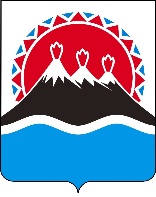 О внесении изменений в приказ Минсельхозпищепрома Камчатского края от 31.03.2014 № 29/74 «Об утверждении порядка предоставления субсидий на возмещение части затрат сельскохозяйственным товаропроизводителям Камчатского края на уплату страховой премии по договорам сельскохозяйственного страхования в рамках реализации государственной программы Камчатского края «Развитие сельского хозяйства и регулирование рынков сельскохозяйственной продукции, сырья и продовольствия Камчатского края на 2014-2018 годы»